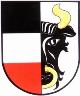 CENÍK SVOZU ODPADU V OBCI SVĚTÍ NA ROK 2021Svoz je prováděn z vlastních nádob na základě smlouvy o svozu odpadu.Ceník svozu odpadu je platný od 1. 1. 2021 do 31. 12. 2021.Ing. Martina Saláková Šafkovástarostka obceKód odpaduTyp nádobyČetnost svozuPočet svozů/rok/cena za svozCena Kč/ks/rokSKOK110, P1201x1426/74,-1.924,-SKOK110, P1201x2813/101,-1.313,-SKOPytle s logem MP-----------------dle potřeb92,-